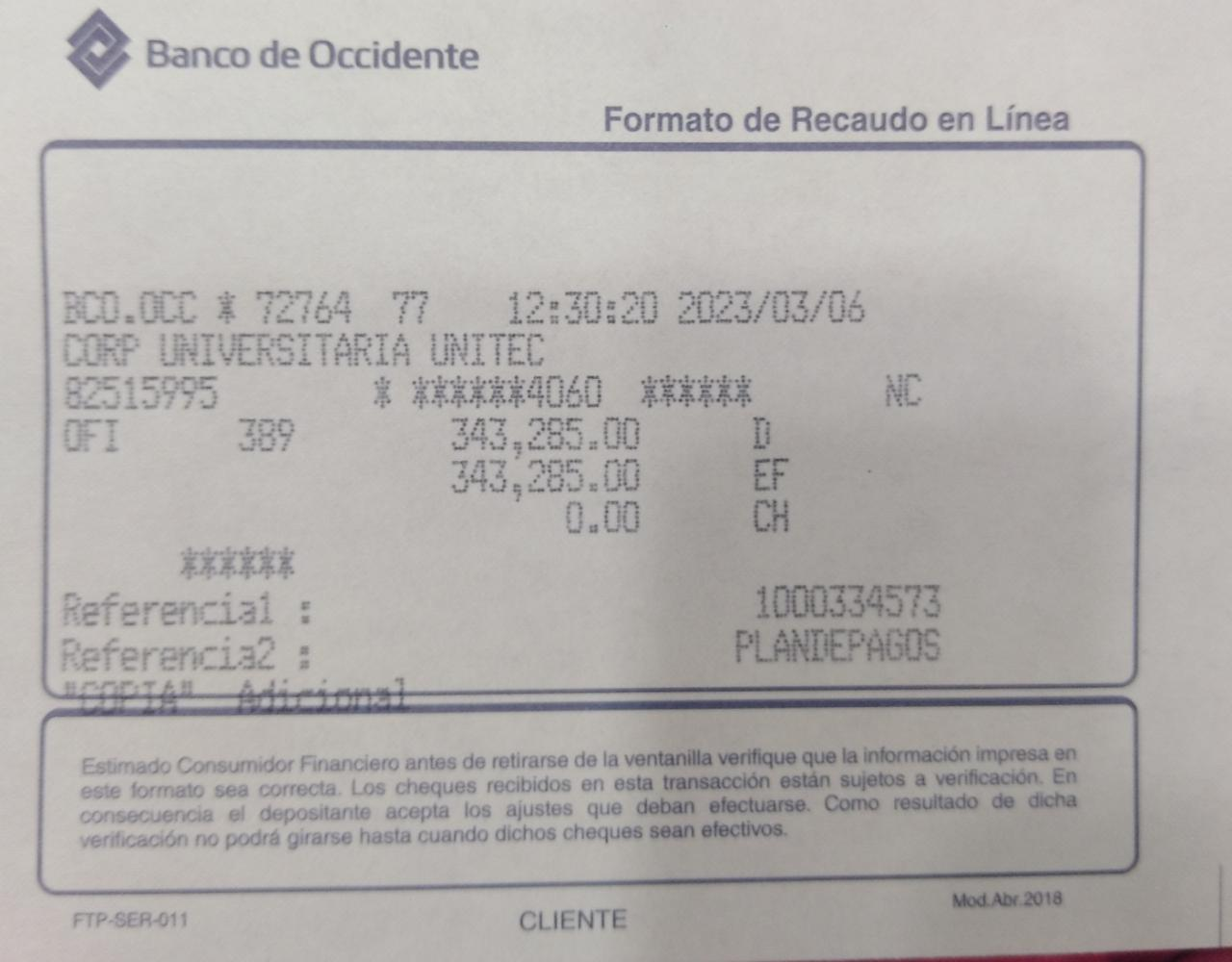 Nombre estudiante: Jessica Sierra MontoyaCódigo: 77212511Pago corresponde mes de marzoCuota Crédito interno con la universidad